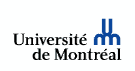 FORMULAIRE ACCOMPAGNANT UN PROJET DE RECHERCHEPOUR LES ORGANISMES IDENTIFIÉSNom du chercheur principalDateAdresse courrielTéléphoneFaculté et DépartementFaculté et DépartementTitre du projetTitre du projetDemandes de subvention ou projets subventionnés par : Agency for Healthcare Research and Quality (AHRQ) Agency for Toxic Substances and Disease Registry (ATSDR) Centers for Disease Control and Prevention (CDC) Food and Drug Administration (FDA) Health Resources and Services Administration (HRSA) Indian Health Service (IHS) National Institutes of Health (NIH) Substance Abuse and Mental Health Services Administration (SAMHSA) American Heart Association American Cancer Society Arthritis Foundation Susan G. Komen Foundation Alliance for Lupus ResearchDemandes de subvention ou projets subventionnés par : Agency for Healthcare Research and Quality (AHRQ) Agency for Toxic Substances and Disease Registry (ATSDR) Centers for Disease Control and Prevention (CDC) Food and Drug Administration (FDA) Health Resources and Services Administration (HRSA) Indian Health Service (IHS) National Institutes of Health (NIH) Substance Abuse and Mental Health Services Administration (SAMHSA) American Heart Association American Cancer Society Arthritis Foundation Susan G. Komen Foundation Alliance for Lupus ResearchType de projet : Nouveau projet (incluant la resoumission) Renouvellement Ajout d’une personne sur un projet en coursType de projet : Nouveau projet (incluant la resoumission) Renouvellement Ajout d’une personne sur un projet en coursVeuillez identifier toute personne impliquée ou responsable du design de la recherche ou de mener ou rapporter la recherche pour ce projet et ce peu importe son titre ou sa position. Ceci concerne aussi bien des co-chercheurs que des assistants de recherche, étudiants, stagiaires post-doctoraux ou consultants.Veuillez identifier toute personne impliquée ou responsable du design de la recherche ou de mener ou rapporter la recherche pour ce projet et ce peu importe son titre ou sa position. Ceci concerne aussi bien des co-chercheurs que des assistants de recherche, étudiants, stagiaires post-doctoraux ou consultants.Veuillez identifier toute personne impliquée ou responsable du design de la recherche ou de mener ou rapporter la recherche pour ce projet et ce peu importe son titre ou sa position. Ceci concerne aussi bien des co-chercheurs que des assistants de recherche, étudiants, stagiaires post-doctoraux ou consultants.NomRôleAdresse courriel